Publicado en 28008/madrid el 11/10/2013 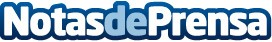 La cadena de tiendas GB Bravo lanza su nueva tienda On-lineLa cadena de zapaterías GB Bravo lanza su nueva tienda On-Line.	La prestigiosa cadena de tiendas especializada en la comercialización de calzado desde 1942, Gb Bravo, 	estrena su nueva tienda On-line gbbravoshop.com. Una Web  fácil de navegar, intuitiva y segura desde	donde espera ofrecer un mejor servicio a sus clientes. Podrás encontrar las mejores marcas del mercado 	con envíos gratuitos y entre otras muchas ventajas, cuenta con pasarela de pago segura, paypal, 	pagos por contrareembolso. Para darle al usuario un entorno seguro y con garantías, cuenta con la 	certificación de Confianza On-Line y Verising. La empresa con el lanzamiento de su nueva tienda On-line	espera cubrir las demandas de un mercado en constante evolución. Una clara apuesta por la innovación de 	una empresa con más de 70 años de experiencia en el mercado.   	 	Sobre nosotros: El grupo de zapaterías GB Bravo es una cadena de tiendas especializada en calzados y 	complementos, presente en el mercado desde 1942. Amplia gama de calzado en primeras marcas de nivel 	Internacional, hoy en día se posiciona como una de las cadenas de mayor prestigio con tiendas en gran	 parte del territorio nacional y contamos con franquicias de Clarks y Timberland entre nuestras tiendas. 	Nuestra filosofía es clara, dar el mejor servicio, calidad y garantía.Datos de contacto:Dpto. Comunicación y Social Media. (Juan)Dpto. Comunicación y Social Media. (Juan)915323980Nota de prensa publicada en: https://www.notasdeprensa.es/la-cadena-de-tienda-gb-bravo-lanza-su-nueva-tienda-on-line Categorias: Moda Sociedad E-Commerce http://www.notasdeprensa.es